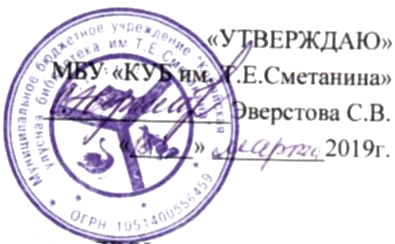 .ПОЛОЖЕНИЕ О КОНКУРСЕ ЧИТАТЕЛЬСКИХ РЕЦЕНЗИЙ НА ПРОИЗВЕДЕНИЯ Т. Е. СМЕТАНИНА1. Общие положения1.1. Конкурс читательских рецензий проводится в рамках мероприятий, посвященных 100-летию воина-писателя Т.Е. Сметанина.1.2. Конкурс читательских рецензий (далее — Конкурс) проходит с 15 марта по 15 ноября 2019 года. 1.3. Организатор Конкурса – Муниципальное бюджетное учреждение «Кобяйская улусная библиотека им. Т.Е. Сметанина». 1.4. Организаторы конкурса гарантируют неразглашение и нераспространение выходных данных участников без их письменного согласия. 2.Цели и задачи Конкурса2.1. Выявление и поддержка литературных талантов населения РС (Якутия), содействие и развитие их творческой самореализации; 2.2 Формирование культурных ценностей у молодежи, воспитание читательской культуры;2.3. Популяризация творчества писателя-воина Т. Е. Сметанина среди населения Республики Саха (Якутия);2.4 Привлечение широких кругов населения Республики Саха(Якутия) к участию в мероприятиях, посвященных 100-летию Т.Е. Сметанина.3. Условия участия в Конкурсе3.1. К участию в конкурсе допускаются граждане в возрасте от 16 лет, независимо от места жительства, рода занятий, уровня образования и т.д.;3.2. К участию в конкурсе принимаются рецензии только на произведения Т.Е. Сметанина;3.3. Конкурс состоит из двух этапов: 1-й этап отборочный – улусный (поселенческий) с 15.03.2019 г. -  01.06.2019 г. Лучшие работы участников проходят на заключительный этап. Отбор участников в заключительный этап проводится на местах.2-й этап- заключительный (республиканский) с 01.07.2019 г. по 15.11.2019 г.3.4. К участию принимаются рецензии, ранее нигде не опубликованные (в том числе в социальных сетях и на персональных сайтах). Тексты перед процедурой оценивания будут проверены на уникальность. 3.5. Отправляя заявку (Приложение 2) на участие в конкурсе, участник соглашается на публикацию текста рецензии на сайте МБУ «Кобяйская улусная библиотека им. Т.Е. Сметанина», а также в печатных изданиях организатора и его партнеров. (редакции газеты «Дабаан», сайт администрации МО «Кобяйский улус(район)» РСЯ и т.д.)3.6. Орфография и пунктуация автора сохраняются.   3.7. Оргкомитет оставляет за собой право не допускать к участию в конкурсе рецензии, содержащие непристойности, оскорбительные выражения.        3.8 Конкурсная работа оформляется в печатном виде на листах А4, объем не более 3-х страниц, в формате Word, шрифт Times New Roman, 14 кегль, полуторный интервал, поля: левое 3 см, правое 1 см, верхнее – 2 см, нижнее 1,5 см. В рецензии нужно указать: выходные данные рецензируемого произведения. 3.9. Рецензии высылаются в виде вложенных файлов формата doc или docх по адресу: sanglib@mail.ru, metodist.sanglib@mail.ru с пометкой на поле  «Конкурс читательских рецензий».  3.10. К сопроводительному письму обязательно прикрепить Заявку на участие в Конкурсе с указанием контактных данных автора: ФИО, дата рождения, контактный телефон, реальный e-mail. 4. Сроки проведения конкурса.4.1. Срок проведения: 15.03.2019 г. - 15.11. 2019 г. 4.2. Конкурсные работы на заключительный этап принимаются до 15.11.2019 г.4.3. Рецензии предоставляются по адресу: 678300 Кобяйский улус, п. Сангар ул. Алексеева 3, Центральная улусная библиотека 5. Критерии оценки рецензий.5.1. Рецензия должна соответствовать основным требованиям, предъявляемым к литературной критике, то есть должна быть корректной, грамотно написанной. 5.2.  Ясность и логичность изложения. 5.3. Содержательность, самостоятельность и оригинальность высказываемых суждений. 5.4. Общая эрудиция и грамотность работы автора5.5. Глубина проникновения в тему.Примечание Рецензия должна соответствовать определению жанра «рецензия» (см. Приложение № 1). 6. Подведение итогов Конкурса6.1. Жюри выделяет не более 12 победителей в следующих номинациях: «Лучшая рецензия на поэтические произведения Т.Сметанина» - 3 места; «Лучшая рецензия на детские произведения Т.Сметанина» - 3 места; «Лучшая рецензия на драматические произведения  Т. Сметанина» - 3 места; «Лучшая рецензия на прозу Т.Е. Сметанина» - 3 места; 6.2. Итоги Конкурса подводит жюри, в составе которого писатели, преподаватели словесники, журналисты, библиотекари.  6.3.Награждение победителей состоится в ноябре-декабре 2019 года во время заключительных мероприятий, посвященных 100-летию Т.Е. Сметанина.6.4. Информация о победителях конкурса будет опубликована на сайте МБУ «Кобяйская улусная библиотека им. Т.Е. Сметанина» https:// lib-sangar.saha.muzkult.ru .6.5. Жюри оценивает работы по 10-бальной системе. Для определения победителя баллы суммируются. Если работы получают равное количество баллов – решение об определении победителя принимает председатель жюри.  Контактные данные:Координаторы: Иванова Елена Михайловна-методист МБУ «КУБ им. Т.Е. Сметанина»Тел.8(411)63-2-13-16; Попова Любовь Григорьевна-заведующая отделом краеведения Центральной библиотекиТел.8(411)63-2-13-30;Им И.Н.-заведующая Мукучинской сельской модельной библиотекойТел. 8(411)63-2-47-86Приложения на следующей странице Приложение №1Заявка участника конкурса1.ФИО участника________________________________________________________________
2. Место работы(учебы) ______________________________________________________________(полностью, без аббревиатур)3. Должность (полностью)_____________________________________________________________   4. Возраст___________________________________________________________________________5. Адрес_____________________________________________________________________________6. Контактный телефон ________________________________________________________________  7.  Адрес электронной почты __________________________________________________________  8. Название рецензируемого произведения или книги Т.Е.Сметанина _________________________ ____________________________________________________________________